ANTALYA BİLİM ÜNİVERSİTESİ 	         Lisansüstü Eğitim Enstitüsü Müdürlüğü’ne, 	 	 Fizyoterapi ve Rehabilitasyon Tezli Türkçe Yüksek Lisans programına  kayıt hakkı kazanan adayların bilgileri aşağıdadır.Form No: LE-FR-0004 Yayın Tarihi:25.05.2020 Değ.No:0 Değ. Tarihi:- 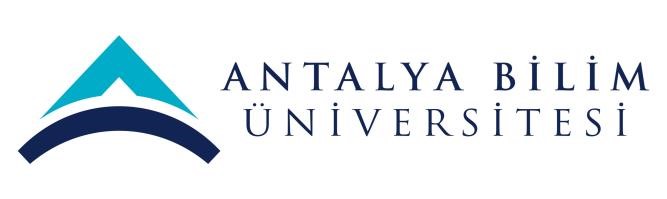 Lisansüstü Eğitim Enstitüsü Institute of Postgraduate Education  MÜLAKAT SONUCU BİLDİRİM FORMU Interview Result Notification Form   No Adı-Soyadı TC Kimlik NoBaşarılı/ Başarısız 1 Da** KA**11****12Başarılı